Match the pictures with the correct feeling.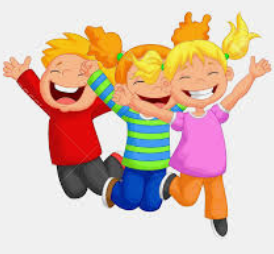 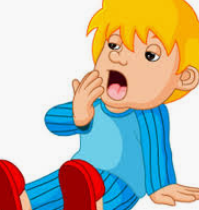 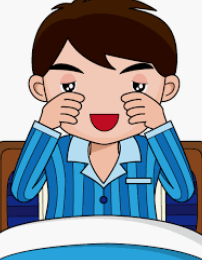 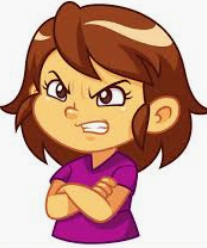            sleepy                 	 happy               		angry             		tiredComplete the words.It is my birthday. I am h_________y.You are in bed. You are s_____.You cry. You are s________.Answer keyHappy, tired, sleepy, angryHappy, sleepy, sadName: ____________________________    Surname: ____________________________    Nber: ____   Grade/Class: _____Name: ____________________________    Surname: ____________________________    Nber: ____   Grade/Class: _____Name: ____________________________    Surname: ____________________________    Nber: ____   Grade/Class: _____Assessment: _____________________________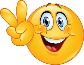 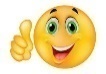 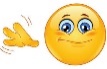 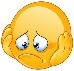 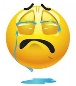 Date: ___________________________________________________    Date: ___________________________________________________    Assessment: _____________________________Teacher’s signature:___________________________Parent’s signature:___________________________